П О С Т А Н О В Л Е Н И ЕПРАВИТЕЛЬСТВА  КАМЧАТСКОГО КРАЯ             г. Петропавловск-КамчатскийПРАВИТЕЛЬСТВО ПОСТАНОВЛЯЕТ:1. Внести в часть 2.1 раздела 2 приложения к Постановлению Правительства Камчатского края от 27.12.2012 № 590-П «Об утверждении Положения о Министерстве экономического развития и торговли Камчатского края» следующие изменения:1) пункт 18 изложить в следующей редакции:	«18) осуществляет организационно-методическое руководство и координацию деятельности по государственному контролю (надзору) в Камчатском крае, в том числе осуществляет подготовку ежегодных сводных докладов об осуществлении государственного контроля (надзора) исполнительными органами государственной власти Камчатского края и муниципального контроля органами местного самоуправления муниципальных образований в Камчатском крае;»;2) дополнить пунктом 24(1) следующего содержания:«24(1) внедряет стандарт  развития  конкуренции в части розничной торговли на территории Камчатского края;»;	3) пункт 32 изложить в следующей редакции:	«32) выдает лицензии на розничную продажу алкогольной продукции, регистрирует выданные лицензии, лицензии, действие которых приостановлено, и аннулированные лицензии на территории Камчатского края;»;	4) дополнить пунктом 32(1) следующего содержания:	«32(1) осуществляет региональный государственный контроль (надзор) в области розничной продажи алкогольной и спиртосодержащей продукции на территории Камчатского края;»;	5) дополнить пунктом 64(1) следующего содержания:	«64(1) осуществляет функции уполномоченного органа по выполнению требований к антитеррористической защищенности торговых объектов (территорий), расположенных в пределах территории Камчатского края;».2. Настоящее Постановление вступает в силу через 10 дней после дня его официального опубликования.СОГЛАСОВАНО:Министерство экономического развития и торговли Камчатского краяИсп. Елена Сергеевна Савченко, 42-00-36Пояснительная запискак проекту постановления Правительства Камчатского края«О внесении изменений в приложение к Постановлению Правительства Камчатского края от 27.12.2012 № 590-П «Об утверждении Положения о Министерстве экономического развития и торговли Камчатского края»	Проект постановления Правительства Камчатского  края разработан в целях реализации Федерального закона от 29.07.2017 № 278-ФЗ «О внесении изменений в Федеральный закон «О государственном регулировании производства и оборота этилового спирта, алкогольной и спиртосодержащей продукции и об ограничении потребления (распития) алкогольной продукции» и отдельные законодательные акты Российской Федерации», распоряжения Правительства Российской Федерации от 31.01.2017 № 147-р «О целевых моделях упрощения процедур ведения бизнеса и повышения инвестиционной привлекательности субъектов Российской Федерации», постановления Правительства Российской Федерации от 19.10.2017 № 1273 «Об утверждении требований к антитеррористической защищенности торговых объектов (территорий) и формы паспорта безопасности торгового объекта (территории».	Данное постановление не является нормативным правовым актом Камчатского края в сфере предпринимательской и инвестиционной деятельности, проведение оценки регулирующего воздействия проекта постановления Правительства Камчатского края не требуется.Принятие указанного проекта постановления не потребует выделение дополнительных средств из краевого бюджета.22 ноября 2017 года проект постановления размещен на официальном сайте исполнительных органов государственной власти Камчатского края в сети «Интернет» для проведения независимой антикоррупционной экспертизы.СОГЛАСОВАНО:Заместитель Министра                                                                   Ю.С. МорозоваЗаместитель Министра – начальник отдела торговли, лицензирования и контроля алкогольной продукции                                                     О.Н. Смеян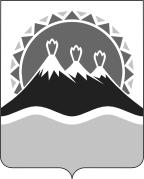 №О внесении изменений в приложение к Постановлению Правительства Камчатского края от 27.12.2012 № 590-П «Об утверждении Положения о Министерстве экономического развития и торговли Камчатского края»Губернатор Камчатского края В.И. ИлюхинЗаместитель Председателя Правительства Камчатского края                                                      М.А. Суббота Министр экономического развития и торговли Камчатского краяД.А. КоростелевНачальник Главного правового управления Губернатора и Правительства Камчатского краяС.Н. Гудин